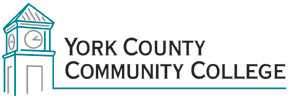 College CouncilTuesday: 3 April 201812:30 – 2:00 in the Hannaford Lecture HallAGENDA 1. Call to Order/Roll Call 2. Approval of Minutes of previous meeting 3. Approval of Agenda 4. Reports of officers	4.1 President’s Report (I) 5. Reports of Standing Committees	5.1 Strategic Planning Committee (C)	5.2 Policy Committee (C)5.3 Curriculum Committee(C)5.4 Assessment Committee (C)5.5 Health & Safety (C) 6. Reports of ad hoc committees	6.1 Cornerstones of Governance Survey update (I)  7. Public Comment 8. Unfinished Business	8.1 Annual Policy Audit Items (D) 9. New Business	9.1 Creation of new Standing Committee – Online Learning (D)	9.2 Development of a comprehensive Policy Manual (D)10.  Announcements11. AdjournmentNote:  In keeping the College Council’s Agenda Item Request Form, agenda items are coded as follows:  A= Action Item; C= Committee Report; D= Discussion; I= Information